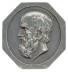 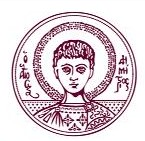 ΠΡΟΓΡΑΜΜΑ ΜΕΤΑΠΤΥΧΙΑΚΩΝ ΣΠΟΥΔΩΝ«ΕΦΑΡΜΟΣΜΕΝΗ ΔΙΑΤΡΟΦΗ ΚΑΙ ΠΡΟΑΓΩΓΗ ΥΓΕΙΑΣ» ΜΕΤΑΠΤΥΧΙΑΚΗ ΔΙΠΛΩΜΑΤΙΚΗ ΕΡΓΑΣΙΑΤΙΤΛΟΣ ΔΙΠΛΩΜΑΤΙΚΗΣ«……………………………………………………………………»ΟΝΟΜΑ ΦΟΙΤΗΤΗΟΝΟΜΑ ΕΠΙΒΛΕΠΟΝΤΑ ΚΑΘΗΓΗΤΗΜέλη Τριμελούς ΕπιτροπήςΘΕΣΣΑΛΟΝΙΚΗΜΗΝΑΣ	ΕΤΟΣ